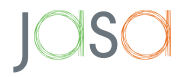 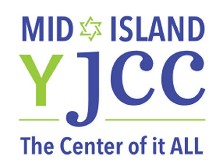 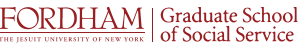 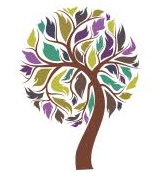 The 2nd Annual Living Memories Project ConferenceNew Trends and Clinical Intervention in Grief and Bereavement Counseling Friday January 12, 2018 8:30am to 1:45pmMid-Island Y JCCPlainview, NY     Breakfast Sponsor…………………………………………… $600.00Exhibitor………………………………………………………... $350.00Non- Profit Exhibitor……………………………………………$250.00Includes: Six-foot display table with seating for two representatives admission to conference and breakfast.Name of Organization: ________________________________________________________________________Address: ___________________________________________________________________________________Name of Contact: ______________________________	Title: ________________________________________Phone Number: _______________________________	Email address: ________________________________Please include payment with your registration. Tables will be assigned in order of reservation. All fees are non-refundable.Please make checks payable to: JASAMail Registration form with payment toJASA Partners in Dignityc/o Mid-Island Y JCC45 Manetto Hill Road Plainview, NY 11803For more information, contact:Lori Hardoon, LCSW 347-547-7127 lhardoon@jasa.org